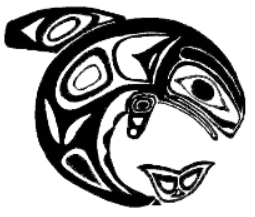 July 23, 2019Agenda &  Minutes:Call to Order Attendance & Quorum: Proceedings:-Meeting called to order at 5:32 p.m. Meeting minutes approved from last meeting. Public Comment:  Booster, HS Athletic Director, Pool Director-Bridget Mattison- Swim Booster Board, past swimmer & had 3 swimmers	-Recommendation hiring interviewee last night for both. 	-Melissa Johnson- Activities Director. Recommend experience and parent experience.	-Kim- Parent. 	-Eryn Brooks– Aquatics Supervisor. 	-Matt Hagan- HS Booster Club- Board of Directors Report: (President/Vice President/Treasurer/Secretary)
President, Ex- Officio (Chair):-	Confirm date that all BOD's should complete the USA Swimming Club Leadership & Business Management School (CLBMS) 101 online course - https://www.usaswimming.org/articles-landing-page/2017/02/07/club-leadership-business-management-school-		Set Date—End of October. -		Official- President has Referee credentials Vice President: -	Hiring Committee Update under VP report – 	-Interviewed candidate and reviewed 4 applications. -	Schedule for special meeting for 10 days out. -	Job description was posted to PNW swimming, and USA swimming-	Compensation package/Booster/HS- $4000 +Booster +Assistant Coach -	Treasurer to return and look at funding. -	Renegotiate contract. -	Coach Transition- Credit card. Computers. Papers. Remove administrator from web & accounts. Treasurer: (On Vacation / Update by VP) -	Treasurer Update - under President or VP report - Review all accounts with FB and discuss options for consolidating - action to occur after reports.  -	Interview package.-	Intent for Hiring committee and special meeting for vote in 10 days. -	Action Item for Meeting- Need to see a budget. Profit/Loss. MOTION:  Special Meeting Date:  One action item for 8/3 at 5:30 PM at Taquan Air. Motion Carried. Secretary: -	 Add Eryn Brooks to google docs.  -	 Thank you, Card, For Kyle.  Minutes. -	Google Docs issue. Summer Minutes. Meet Director - No Report -	Bylaw committees report. Trying to keep the committee small. -	Timeline. -	Kim Matsura assigned to committee. Ways & Means Coordinator: (5-10 Min)- Absent…Blueberry Festival- Log of Volunteer Hrs. needs completed. Woods check email message/Team Admin. Membership Coordinator: (5-10 min)-	Next drive is Blueberry, then donations for homeless shelter, Christmas activities. Kayhi pantry & Meet. -	November can drive. Coach(s) Report: 10-15 Min: No ReportNew Business: -	Funds from time deposit to savings and close time deposits.-	Allow for BOD to review book that is handed out.MOTIONS: -	Motion Carried to Consolidated accounts (time deposits, etc.)-	Motion Carried. Resolution to add VP signing authority for bank account.	(Motion carried)-	Motion to consider coach compensation package and move 2019 funds to an encumbered account. Motion carried to table to special meeting 8/3.-	Motion to create a budget committee - need to create a budget based on actual expenditures last 2 years - establish both Operating and Revenue Budgets.-	Motion to establish an Executive Committee - after 2nd discuss why we would have one, how it differs from Executive Session and who would be on it.   -	 that establishes the rules not specifically set in Bylaws.  (8/2@5:45)  Taquan.   (8/6@5:30 Or) Review Timing of meeting. - 		Discussion on next meeting time/placeAdjourned …6:34 pm Attendance and Quorum:Attendance and Quorum:Attendance and Quorum:Attendance and Quorum:Attendance and Quorum:PositionAttendeePresentAbsentOtherPresidentKelli KuharichxVice PresidentChrista HaganxTreasurerDana ElerdlingxSecretaryHillary WoodsxMeet DirectorNissa Dash xWays and Means FundraisingDeb MerlexMembershipMarueen ElderidgexHead Coach Vacant xOther…Quorum - Yes/Noyes